ГРИПП: меры профилактикиСделайте прививку против гриппа до начала эпидемического сезона.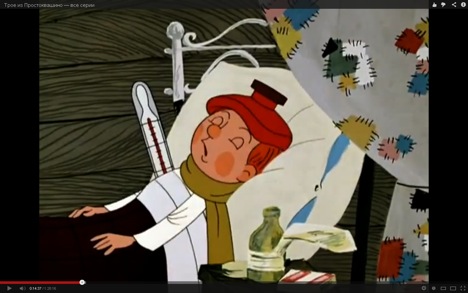 Сократите время пребывания в местах массовых скоплений людей и общественном транспорте. Пользуйтесь маской в местах скопления людей.Избегайте тесных контактов с людьми, которые имеют признаки заболевания, например: чихают или кашляют. Находитесь от них на расстоянии не менее 1 метра.Регулярно тщательно мойте руки с мылом, особенно после улицы и общественного транспорта.Промывайте полость носа, особенно после улицы и общественного транспорта.Регулярно проветривайте помещение и делайте влажную уборку.Увлажняйте воздух в помещении, где находитесь.Ешьте больше продуктов, содержащих витамин С (клюква, брусника, лимон и др.).Ешьте больше блюд с добавлением чеснока и лука.По рекомендации врача используйте препараты и средства, повышающие иммунитет.Ведите здоровый образ жизни, высыпайтесь, сбалансированно питайтесь и регулярно занимайтесь физкультурой.При первых проявлениях заболевания (подъем температуры, общее недомогание, головная боль, кашель) нельзя посещать работу, учебное заведение, направлять ребенка в детский сад. Необходимо вызвать врача на дом. 